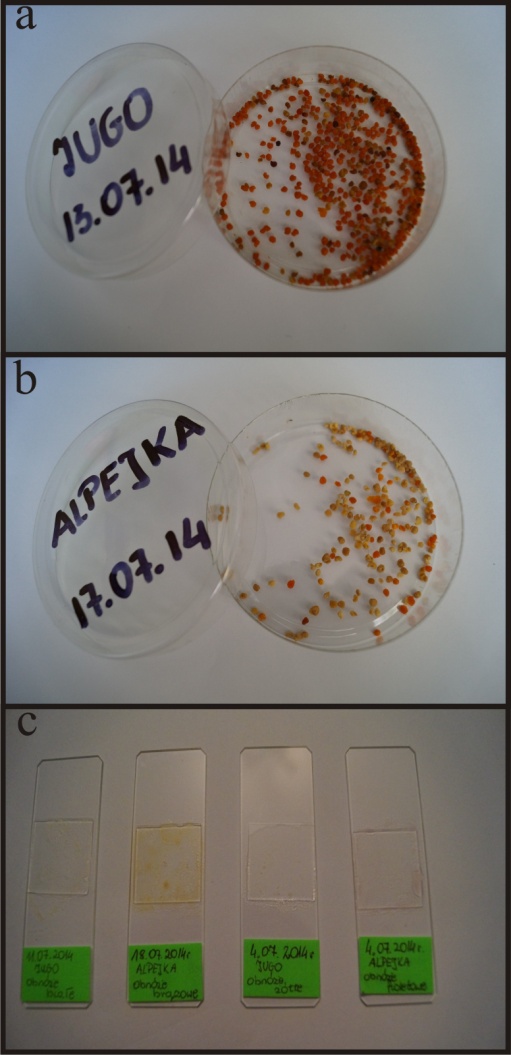 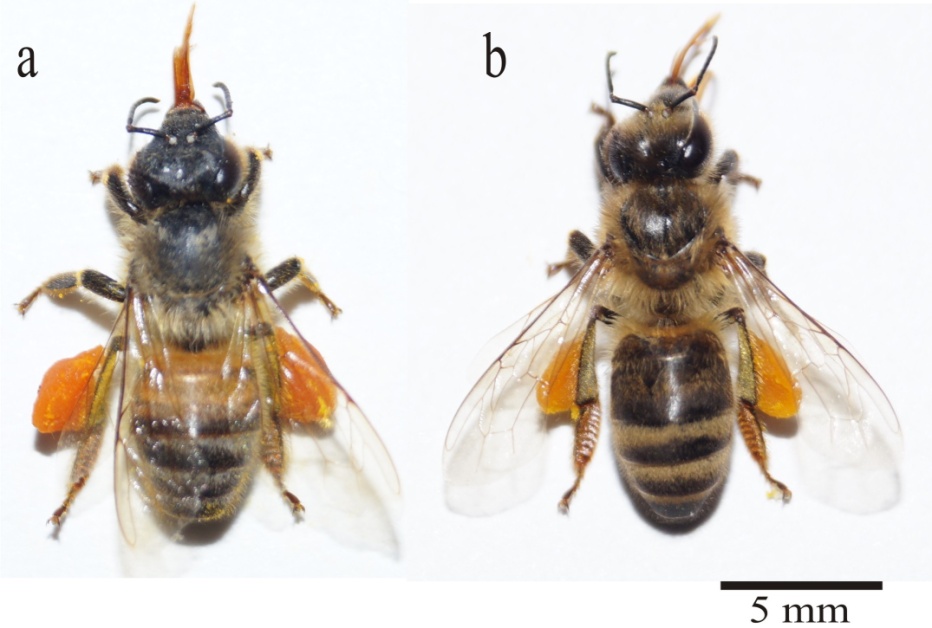 Fot. 1. Pszczoła zbieraczka z obnóżami pyłkowymi,
 	Apis mellifera carnica linia car Alpejka (a)
 	i linia car Jugo (b).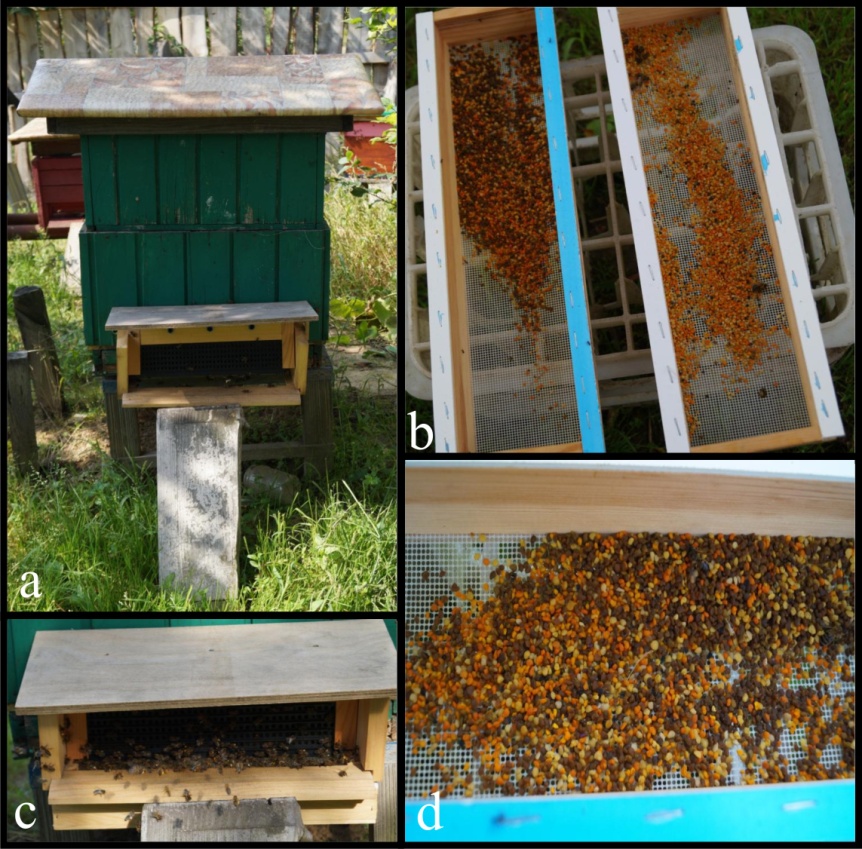 Fot. 2.  Obnóża pyłkowe pszczół
zbieraczek,
a – Apis mellifera carnica
 linia car Jugo,
b – Apis mellifera carnica 
linia car Alpejka,
oraz preparaty wykonane 
z obnóży pyłkowych (c).Fot. 3.  Ul z wlotowym poławiaczem pyłku, linia car Jugo (a),
 	zebrany pyłek na drewnianej tacce (b),
 	wlotowy poławiacz pyłku (c),
 	powiększenie granulek pyłku (d).
 	
                                                                                                                                              Tab. 1. Zdjęcia spod mikroskopu
                                                                                                                                                           obnóży pyłkowych,  
                                                                                                                                                           powiększenie 400x 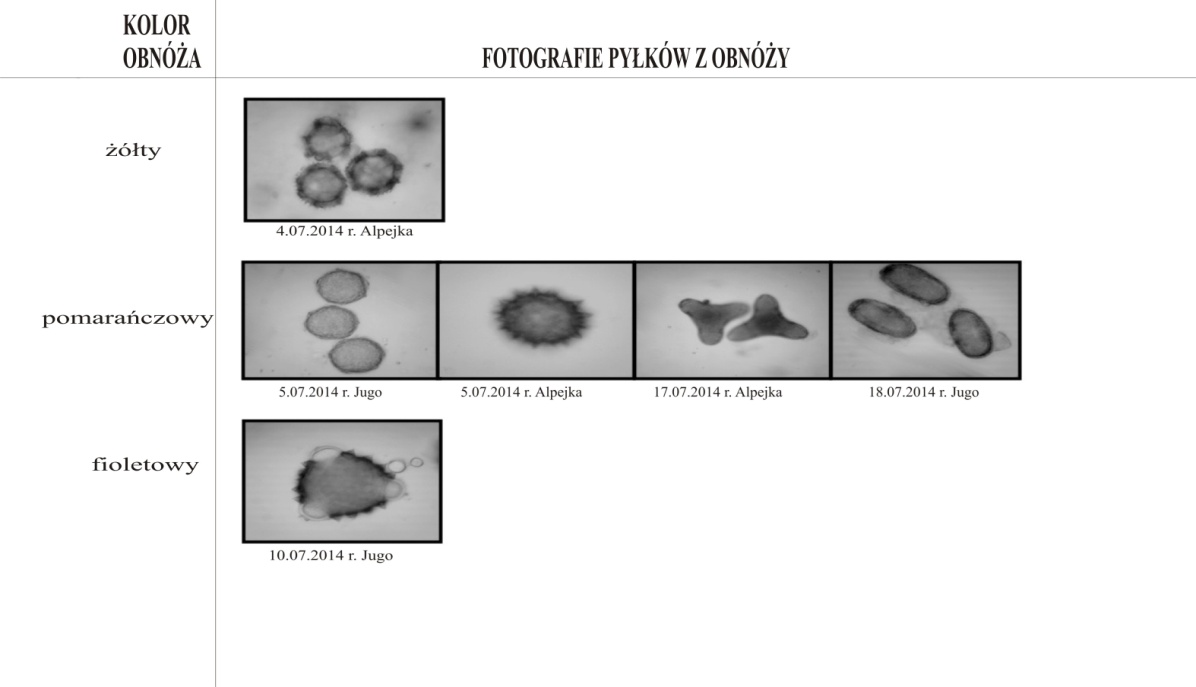 